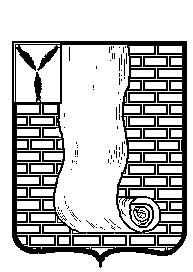 АДМИНИСТРАЦИЯКРАСНОАРМЕЙСКОГО МУНИЦИПАЛЬНОГО РАЙОНА САРАТОВСКОЙ ОБЛАСТИПОСТАНОВЛЕНИЕ                                                                       г.Красноармейск В соответствии со статьей 57.3 Градостроительного кодекса Российской Федерации, Федеральным законом от 01.07.2021 № 276-ФЗ «О внесении изменений в Градостроительный кодекс Российской Федерации и отдельный законодательные акты Российской Федерации», Уставом Красноармейского муниципального района, администрация Красноармейского муниципального района ПОСТАНОВЛЯЕТ:Внести в административный регламент, утвержденный постановлением администрации Красноармейского муниципального района от 25.04.2019г. № 324 «Об утверждении административного регламента «Выдача градостроительных планов земельных участков»(с изм. от 25.02.2020г. № 124, от 14.12.2020 №789, 19.04.2022 №325)следующие изменения:а) в пункт 2.2. слова «Состав заявителей. Заявителями при обращении за получением услуги являются правообладатели земельных участков, а также иные лица в случае, предусмотренном частью 11 статьи 573 Градостроительного кодекса Российской Федерации. Заявитель вправе обратиться за получением услуги через представителя. Полномочия представителя, выступающего от имени заявителя, подтверждаются доверенностью, оформленной в соответствии с требованиями законодательства Российской Федерации.» исключить;б) считать пункт 2.2. со слов «Муниципальная услуга предоставляется Уполномоченным органом …»;в) первый абзац пункта 2.4 изложить в следующей редакции: «Заявитель или его представитель представляет в уполномоченный в соответствии с частью 5 статьи 573 Градостроительного кодекса Российской Федерации орган местного самоуправления или в случае, предусмотренном частью12 статьи 17 Федерального закона "Об общих принципах организации местного самоуправления в Российской Федерации", орган государственной власти субъекта Российской Федерации (далее - уполномоченный орган государственной власти, орган местного самоуправления) заявление о выдаче градостроительного плана земельного участка или смежных земельных участков принадлежим одному лицу на праве собственности, и (или) на праве постоянного (бессрочного) пользования, и (или) на праве пожизненного наследуемого владения, и (или) на праве безвозмездного пользования и (или) находятся в государственной или муниципальной собственности и предоставлены одному лицу на праве аренды для целей строительства объекта капитального строительства, не являющихся линейными объектами (далее - объект капитального строительства), на двух и более земельных участках и имеющим одинаковый вид разрешенного использования земельного участка, по форме, приведенной в Приложении № 1 к настоящему Административному регламенту, а также прилагаемые к нему документы, указанные в подпунктах "б" - "г" пункта 2.8 настоящего Административного регламента, одним из следующих способов по выбору заявителя:»;г) третий абзац пункта 2.4 после первого предложения дополнить словами: «Для целей строительства объекта капитального строительства, не являющегося линейным объектом, на смежных земельных участках заявитель или его представитель в порядке, предусмотренном статьей 573 Градостроительного кодекса Российской Федерации, обращается с заявлениями о выдаче градостроительных планов земельных участков в отношении каждого из смежных земельных участков либо с заявлением о выдаче градостроительного плана земельного участка, единого в отношении всех смежных земельных участков, в орган местного самоуправления по месту нахождения смежных земельных участков.»;д) подпункт «г» пункта 2.8. изложить в следующей редакции:«правоустанавливающие документы на земельный участок (смежные земельные участки) в случае, если права на него (них) не зарегистрированы в Едином государственном реестре недвижимости»;е) подпункт «б» пункта 2.9 дополнить словами «при строительстве многоквартирных домов, срок действия договоров аренды смежных земельных участков должен составлять не менее одного года и истекать в один и тот же год в пределах одного и того же календарного месяца».2. Организационно - контрольному отделу администрации Красноармейского муниципального района Саратовской области опубликовать настоящее постановление путем размещения на официальном сайте администрации Красноармейского муниципального района Саратовской области в сети «Интернет».3.  Настоящее постановление вступает в силу со дня его официального опубликования (обнародования).4.  Контроль за исполнением настоящего постановления возложить на руководителя аппарата администрации Красноармейского муниципального района, Всемирнова С.В.от 27 июля 2022г.№692от 27 июля 2022г.№692О внесении изменений в административный регламент по предоставлению муниципальной услуги «Выдача градостроительных планов земельных участков»Глава Красноармейского муниципального  района                                                                               А.И. Зотов